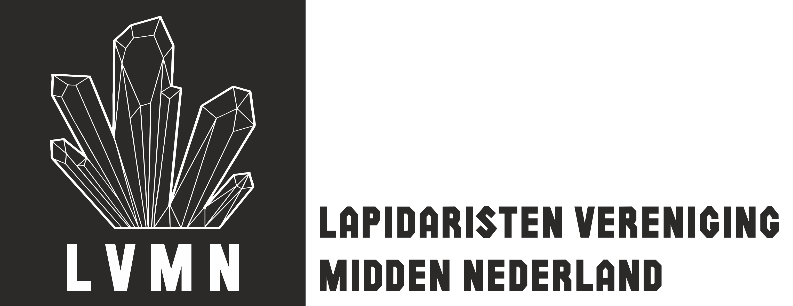 ROOSTER 2021– 2022Zie voetnoot voor versiedatum – de laatste versie met inhaaldata vindt u op de LVMN-site.
Rooster-wijzigingen worden door de slijp-/smeedleiders door gegeven aan het bestuurLocatie:  			Rembrandtlaan 4C in BilthovenBereikbaarheid:		150 m van station Bilthoven					Bushalte 77 voor de deur				Voldoende parkeergelegenheidWijzigingen:			Geef aan smeed (SML)- of slijpleider (SL) door als je niet kunt komen				inhaaldata en extra bijeenkomsten zelf regelen met de SML of SLAantal bijeenkomsten:	Een seizoen loopt normaliter van begin sept. tot eind april
				Het seizoen telt dan 15 bijeenkomsten en twee als reserveKosten:			Een compleet seizoen van 15 lessen (inclusief 16e en 17e inhaaldatum)				kost € 150,=. Extra lessen (indien er plek is) kosten € 11,=
				Een extra les contant afrekenen met SL of SMLKralengroep			De al jaren bestaande kralengroep komt 8 zaterdagen bij elkaar				en kost € 80,= op basis van een factuur vooraf
				Omdat deze groep vol zit is er afgelopen seizoen een beginners-kralengroep				gestart op 8 vrijdagen met maximaal 8 deelnemers. Kosten € 125,=Andere activiteiten:		Naast cabochon-slijpen, smeden en kralenrijgen worden regelmatig				andere cursussen gegeven waarvoor u zich kunt opgeven.
				De planning van deze activiteiten gaat i.o.m. het bestuur.				Kosten worden vastgesteld op basis van de door de organisator met het bestuur 				afgestemde begroting en geïnd en verrekend door de penningmeester.Contacten:			Voor deelname aan activiteiten en wijzigingen neem contact op met de  cursus- en 				groepsleiders; zie het rooster op de volgende pagina’s				Vragen aan bestuur via mail: lapidaristenmiddennederland@gmail.com				Voorzitter en SML en SL: Bas Oudewortel mobiel: 06 13613427											email: bas.oudewortel@gmail.com				Secretaris en SL: Peter Slingerland	mobiel: 06 41380097									email: petermineraal@gmail.com				Penningmeester: Maja van Hugten 	mobiel: 06 10739975									email: majavanhugten@hotmail.com				Beurs en SML en SL: Jan Geelen	mobiel: 06 27184441									email: jmoorefun1@gmail.comBankrekening LVMN:		 NL 29 RABO 0354 6087 38  t.n.v.                                               Lapidaristen Vereniging Midden Nederland te De BiltCorona-maatregelen:	Wij houden ons zo goed mogelijk aan de regels die op het moment gelden. Dat betekent: niet komen bij klachten zoals hoesten, handdesinfectie en het volgen van de 1,5 meter richtlijn.
De werkruimte is goed geventileerd. Een FFP2 of nog beter een FFP3-stofmasker biedt niet alleen een goede bescherming tegen slijpstof maar ook extra bescherming tegen het virus.			SmedenVervolg SmedenSlijpenVervolg SlijpenVervolg SlijpenKralengroepEVEN weken Maandagmiddag: 12.00 – 14.30Smeedleider:  Jan van den Berg (06-27559943 )                                                                                                                         data 2021        data 2022EVEN weken Maandagmiddag: 12.00 – 14.30Smeedleider:  Jan van den Berg (06-27559943 )                                                                                                                         data 2021        data 2022EVEN weken Maandagmiddag: 12.00 – 14.30Smeedleider:  Jan van den Berg (06-27559943 )                                                                                                                         data 2021        data 2022EVEN weken Maandagmiddag: 12.00 – 14.30Smeedleider:  Jan van den Berg (06-27559943 )                                                                                                                         data 2021        data 2022Reinier PilonAnnemariken VinkAnneke HoekstraWil van der Meer5    Grarda Rensen6    Dick van der Plas06/0920/0904/1018/1001/1115/1129/1113/1210/0124/0107/0221/0207/0321/0304/04(02/05)(16/05)EVEN weken Maandagmiddag: 14.30 – 17.00Smeedleider: Jan van den Berg  (06-27559943)                                                                                                                         data 2021        data 2022EVEN weken Maandagmiddag: 14.30 – 17.00Smeedleider: Jan van den Berg  (06-27559943)                                                                                                                         data 2021        data 2022EVEN weken Maandagmiddag: 14.30 – 17.00Smeedleider: Jan van den Berg  (06-27559943)                                                                                                                         data 2021        data 2022EVEN weken Maandagmiddag: 14.30 – 17.00Smeedleider: Jan van den Berg  (06-27559943)                                                                                                                         data 2021        data 2022Ank Loonstra2    Reinier Pilon3    Beate Kuyper4    Wendie de Pater5    Marga Langenkamp6    Susanne Wendler06/0920/0904/1018/1001/1115/1129/1113/1210/0124/0107/0221/0207/0321/0304/04(02/05)(16/05)EVEN weken Donderdagmiddag: 12.00 – 14.30Smeedleider: Bas Oudewortel (06-13613427)                                                                                                                         data 2021        data 2022EVEN weken Donderdagmiddag: 12.00 – 14.30Smeedleider: Bas Oudewortel (06-13613427)                                                                                                                         data 2021        data 2022EVEN weken Donderdagmiddag: 12.00 – 14.30Smeedleider: Bas Oudewortel (06-13613427)                                                                                                                         data 2021        data 2022EVEN weken Donderdagmiddag: 12.00 – 14.30Smeedleider: Bas Oudewortel (06-13613427)                                                                                                                         data 2021        data 2022Iris HospersYolanda DullemontHerry vanBijleveld609/0923/0907/1021/1004/1118/1102/1216/1213/0127/0110/0224/0210/0324/0307/04(21/04)(19/05)EVEN weken Donderdagmiddag: 14.30 – 17.00Smeedleider: Bas Oudewortel (06-13613427)                                                                                                                         data 2021        data 2022EVEN weken Donderdagmiddag: 14.30 – 17.00Smeedleider: Bas Oudewortel (06-13613427)                                                                                                                         data 2021        data 2022EVEN weken Donderdagmiddag: 14.30 – 17.00Smeedleider: Bas Oudewortel (06-13613427)                                                                                                                         data 2021        data 2022EVEN weken Donderdagmiddag: 14.30 – 17.00Smeedleider: Bas Oudewortel (06-13613427)                                                                                                                         data 2021        data 202212345609/0923/0907/1021/1004/1118/1102/1216/1213/0127/0110/0224/0210/0324/0307/04(21/04)(19/05)ONEVEN weken Donderdagavond: 19.30 – 22.00Smeedleider: Jan Geelen  (06-27184441)                                                                                                                          data 2021       data 2022ONEVEN weken Donderdagavond: 19.30 – 22.00Smeedleider: Jan Geelen  (06-27184441)                                                                                                                          data 2021       data 2022ONEVEN weken Donderdagavond: 19.30 – 22.00Smeedleider: Jan Geelen  (06-27184441)                                                                                                                          data 2021       data 2022ONEVEN weken Donderdagavond: 19.30 – 22.00Smeedleider: Jan Geelen  (06-27184441)                                                                                                                          data 2021       data 20221   Paula Bailly2   Alexandra Buijs3   Peter Slingerland45616/0930/0914/1028/1011/1125/1109/1223/1220/0103/0217/0203/0317/0331/0314/04(28/04)(12/05)EVEN weken Maandagavond: 19.30 – 22.00Slijpleider: Peter Slingerland (06-41380097)                                                                                                                         data 2021         data 2022EVEN weken Maandagavond: 19.30 – 22.00Slijpleider: Peter Slingerland (06-41380097)                                                                                                                         data 2021         data 2022EVEN weken Maandagavond: 19.30 – 22.00Slijpleider: Peter Slingerland (06-41380097)                                                                                                                         data 2021         data 2022EVEN weken Maandagavond: 19.30 – 22.00Slijpleider: Peter Slingerland (06-41380097)                                                                                                                         data 2021         data 2022Grarda RensenHester Foppen06/0920/0904/1018/1001/1115/1129/1113/1210/0124/0107/0221/0207/0321/0304/04(18/04)(02/05)ONEVEN   weken Maandagavond: 19.30 – 22.00Slijpleider: Grarda Rensen (06-10259379)                                                                                                                          data 2021        data 2022ONEVEN   weken Maandagavond: 19.30 – 22.00Slijpleider: Grarda Rensen (06-10259379)                                                                                                                          data 2021        data 2022ONEVEN   weken Maandagavond: 19.30 – 22.00Slijpleider: Grarda Rensen (06-10259379)                                                                                                                          data 2021        data 2022ONEVEN   weken Maandagavond: 19.30 – 22.00Slijpleider: Grarda Rensen (06-10259379)                                                                                                                          data 2021        data 20221   Marja van Houten2   Anne Rademaker3   Henny Rademaker4   Michal Jacobson5   Susanne Wendler6   Peter Slingerland13/0927/0911/1025/1008/1122/1106/1220/1203/0117/0131/0114/0228/0214/0328/03(11/04)(25/04)ONEVEN   weken Woensdagochtend: 10.30 – 13.00Slijpleiders:  Anke Peterse (06-20758358) en Sanny Flink (035-6018487)                                                                                                                         data 2021        data 2022ONEVEN   weken Woensdagochtend: 10.30 – 13.00Slijpleiders:  Anke Peterse (06-20758358) en Sanny Flink (035-6018487)                                                                                                                         data 2021        data 2022ONEVEN   weken Woensdagochtend: 10.30 – 13.00Slijpleiders:  Anke Peterse (06-20758358) en Sanny Flink (035-6018487)                                                                                                                         data 2021        data 2022ONEVEN   weken Woensdagochtend: 10.30 – 13.00Slijpleiders:  Anke Peterse (06-20758358) en Sanny Flink (035-6018487)                                                                                                                         data 2021        data 20221   Frans Beelen2   Yolanda Dullemont3   Beate Kuyper4   Liebeth Rentinck5   Maja Houtman6   Sanny Flink15/0929/0913/1027/1010/1108/1222/1205/0119/0102/0216/0202/0316/0330/03(13/04)(27/04)ONEVEN  weken Woensdagmiddag: 13.30 – 16.00Slijpleiders:  Anke Peterse (06-20758358) en Sanny Flink (035-6018487)                                                                                                                        data 2021        data 2022ONEVEN  weken Woensdagmiddag: 13.30 – 16.00Slijpleiders:  Anke Peterse (06-20758358) en Sanny Flink (035-6018487)                                                                                                                        data 2021        data 2022ONEVEN  weken Woensdagmiddag: 13.30 – 16.00Slijpleiders:  Anke Peterse (06-20758358) en Sanny Flink (035-6018487)                                                                                                                        data 2021        data 2022ONEVEN  weken Woensdagmiddag: 13.30 – 16.00Slijpleiders:  Anke Peterse (06-20758358) en Sanny Flink (035-6018487)                                                                                                                        data 2021        data 20221   Anneke de Jong2   Thea Otte3   Ina Panman4   Trees Moen5   Irene de Graaff6   Anke Peterse15/0929/0913/1027/1010/1108/1222/1205/0119/0102/0216/0202/0316/0330/03(13/04)(27/04)EVEN  weken Woensdagavond: 19.30 – 22.00Slijpleider: Reinier Pilon (06-37474417)                                                                                                                         data 2020       data 2021EVEN  weken Woensdagavond: 19.30 – 22.00Slijpleider: Reinier Pilon (06-37474417)                                                                                                                         data 2020       data 2021EVEN  weken Woensdagavond: 19.30 – 22.00Slijpleider: Reinier Pilon (06-37474417)                                                                                                                         data 2020       data 2021EVEN  weken Woensdagavond: 19.30 – 22.00Slijpleider: Reinier Pilon (06-37474417)                                                                                                                         data 2020       data 2021Paula BailyJan Geelen08/0922/0906/1020/1003/1101/1215/1229/1212/0126/0109/0223/0209/0323/0306/0420/0418/05ONEVEN weken Woensdagavond: 19.30 – 22.00Slijpleider: Jan Geelen (06-27184441)                                                                                                                         data 2021         data 2022ONEVEN weken Woensdagavond: 19.30 – 22.00Slijpleider: Jan Geelen (06-27184441)                                                                                                                         data 2021         data 2022ONEVEN weken Woensdagavond: 19.30 – 22.00Slijpleider: Jan Geelen (06-27184441)                                                                                                                         data 2021         data 2022ONEVEN weken Woensdagavond: 19.30 – 22.00Slijpleider: Jan Geelen (06-27184441)                                                                                                                         data 2021         data 20221   Marianne Oelers2   Martin Stoop3   Mira van der Poel4   Diana Zaalberg5   Jill Evers615/0929/0913/1027/1010/1125/1108/1222/1205/0119/0102/0216/0202/0316/0330/0313/0427/04EVEN weken Donderdagavond: 19.30 – 22.00Slijpleider: Jan Geelen  (06-27184441)                                                                                                                    data 2021     data 2022EVEN weken Donderdagavond: 19.30 – 22.00Slijpleider: Jan Geelen  (06-27184441)                                                                                                                    data 2021     data 2022EVEN weken Donderdagavond: 19.30 – 22.00Slijpleider: Jan Geelen  (06-27184441)                                                                                                                    data 2021     data 2022EVEN weken Donderdagavond: 19.30 – 22.00Slijpleider: Jan Geelen  (06-27184441)                                                                                                                    data 2021     data 20221   Peter de Jonge2   Alexandra Buijs3   Jill Evers4   Bianca van Tellingen5   Ineke van Vliet6   Peter van der Hoek09/0923/0907/1021/1004/1118/1102/1216/1213/0127/0110/0224/0210/0324/0307/04(21/04)(05/05)Nieuwe kralengroep elke 1e vrijdag .v.d. maand van 10.00 – 15.00Leiding: Anke Peterse (06-20758358)                                                                                                                         data 2021     data 2022Nieuwe kralengroep elke 1e vrijdag .v.d. maand van 10.00 – 15.00Leiding: Anke Peterse (06-20758358)                                                                                                                         data 2021     data 2022Nieuwe kralengroep elke 1e vrijdag .v.d. maand van 10.00 – 15.00Leiding: Anke Peterse (06-20758358)                                                                                                                         data 2021     data 2022Nieuwe kralengroep elke 1e vrijdag .v.d. maand van 10.00 – 15.00Leiding: Anke Peterse (06-20758358)                                                                                                                         data 2021     data 2022Marja van HoutenImelda LavaleyeBas Oudewortel10/09 *01/1005/1103/12* = 2e vrijdag07/0104/0204/0301/04(06/05)(03/06)Elke 3e zaterdag .v.d. maand Kralengroep tijden 10.00 -15.00Leiding: Anke Peterse (06-20758358)                                                                                                                         data 2021     data 2021Elke 3e zaterdag .v.d. maand Kralengroep tijden 10.00 -15.00Leiding: Anke Peterse (06-20758358)                                                                                                                         data 2021     data 2021Elke 3e zaterdag .v.d. maand Kralengroep tijden 10.00 -15.00Leiding: Anke Peterse (06-20758358)                                                                                                                         data 2021     data 2021Elke 3e zaterdag .v.d. maand Kralengroep tijden 10.00 -15.00Leiding: Anke Peterse (06-20758358)                                                                                                                         data 2021     data 2021Ingrid KlarenbeekRia van DuurenAnneke HoekstraAnneke de JongElly van der Neut-KokIngrid van RielFlorie KuyperTrees Moen18/0916/1020/1118/1222/0119/0219/0316/04(21/05)(18/06)